Váš dopis zn.: 	Ze dne:			Spis. zn.: 	     Čj.:		OIRR/22865/2017Vyřizuje:		Miloš KohoutTelefon:  	+420 476 767 683E-mail:		milos.kohout@mulitvinov.czDatum:		16.6.2017Objednávka č. 04/33/2017Objednáváme u Vás zpracování projektové dokumentace pro provádění stavby na akci B1613b Snížení energetické náročnosti objektu klub „Lesánek“, 2084 ul. Tylova v Litvínově, na základě Vaší aktualizované cenové nabídky ze dne 15. 6. 2017.v rozsahu:- dle vyhl. 499/2006 Sb ve znění vyhl. č. 62/2013 Sb. - přílohy 5 – PD pro ohlášení stavby nebo pro vydání stavebního povolení v rozsahu - dle vyhl. 499/2006 Sb ve znění vyhl. č. 62/2013 Sb. - přílohy 6 – dokumentace pro provádění stavby Součástí dokumentace bude i Nákladová část s podrobným Položkovým rozpočtem a Soupisem prací (vč. výkazu výměr). Soupis prací a výkazy výměr budou splňovat požadavky na dokumentaci dle §44 - §47 zákona 137/2006 Sb. o veřejných zakázkách a vyhlášky 230/2012 Sb., kterou se stanoví podrobnosti vymezení předmětu veřejné zakázky, dle požadavku dotace.Projektová dokumentace bude vypracována včetně zajištění případných veřejnoprávních povolení.PD bude obsahovat také:Energetický posudekEnergetický štítek obálky budovyPrůkaz energetické náročnosti budovyOdborný posudek zpracovaný v souladu s „Metodikou posuzování staveb z hlediska výskytu obecně a zvláště chráněných synantropních druhů živočichů“ – pokud je to pro projekt relevantníTermín plnění:PD pro stavební povolení s odhadem investičních nákladů včetně podané žádosti na stavební povolení 31. 8. 2017 Dopracování PD pro realizaci stavby včetně podrobného výkazu výměr a rozpočtu 20. 9. 2017Projektová dokumentace pro stavební povolení v rozsahu pro provedení stavby bude předána v 6 vyhotoveních.Dokladová část bude obsažena v paré 1-3, originály budou v paré č.2.Digitálně bude PD předána v těchto formátech, vše označeno dle struktury projektu: - Zprávy: doc ev. docx, včetně příloh, výpočtů, produktových listů apod., tyto lze v PDF- Výkresová část: PDF (každý výkres) – označení dle struktury projektu,  DWG (případně DGN - zaměření, situace),  - Dokladová část ve formátu PDF- Rozpočet – 1x tiskem s podpisem zpracovatele, 1x PDF- Soupis prací a rozpočet ve formátu XLS a PDF, případně i soubor KROS ve formátu KZ…………………………………………..Ing. Pavel Andrtvedoucí OIRRV Litvínově dne: 16.06.2017Tato objednávka bude v plném rozsahu uveřejněna dle zákona č. 340/2015 Sb., zákona o registru smluv a nabývá účinnosti dnem, kdy město Litvínov uveřejní objednávku v informačním systému registru smluv.Fakturujte na adresu:   Městský úřad Litvínov,                                                   Zboží dodejte na adresu:                                         se sídlem náměstí Míru 11,	                                                                                  436 01 Litvínov        		Splatnost faktury je minimálně 21 dnů.	Rozpočtová skladba:  3113/6121/04/04031/UZ010Příkazce operace	 	 	 	 	 		Operaci schvaluji:   Ing. Pavel Andrt		Dne: 16.6.2017                               	Podpis:		Správce rozpočtu 							Operaci schvaluji:   Ing. Romana Švarcová           	Dne: 16.6.2017          	Podpis:		Za věcnou správnostOperaci schvaluji:    Miloš Kohout                           Dne: 16.6.2017           	Podpis:Komerční banka, a. s., 						číslo účtu 921491/0100						IČ: 002 66 027DIČ: CZ00266027							Objednatel prohlašuje, že tato akce nebude používána k ekonomické činnosti a ve smyslu informace GFŘ a MFČR ze dne 9. 11. 2011 nebude na výše uvedenou dodávku aplikován režim přenesené daňové povinnosti podle § 92a zákona o DPH.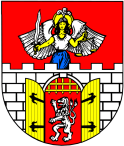 Město Litvínovse sídlem Městský úřad Litvínov, náměstí Míru 11, 436 01 Litvínovodbor investic a regionálního rozvoje*MELTX00KMXUG*MELTX00KMXUG